Name ____________________________Cell TransportUse pages 208-214 in the biology text book with the parrot on the front to complete this assignment.1. What is the most important function of the cell membrane?2. Define DIFFUSION-3. Because of diffusion, if a cell has a higher concentration of a substance on one side of its membrane than on the other side, what will happen to the concentration levels?4. before diffusion	after diffusion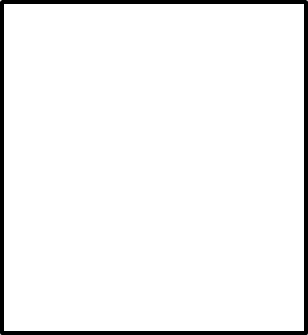 Complete “after diffusion” to show the end result.5. Define FACILITATED DIFFUSION-6. How much energy do diffusion and facilitated diffusion require?7. Define OSMOSIS-8. Define ISOTONIC-9. Define HYPERTONIC-10. Define HYPOTONIC-11. Click on the link “Questions 11-13” on the website.12. Could elodea or paramecium from a fresh water lake, transplanted into the ocean be expected to survive? Why?13. If you were to cook a steak would it be better to put salt on it before or after? Explain in terms of osmosis.14. Define ACTIVE TRANSPORT-15. What is the main difference between active and passive transport?16. How are small molecules transported across cell membranes in active transport?17. What is ENDOCYTOSIS?18. What are the two types of Endocytosis?19. What is the difference between the two types?20. What is EXOCYTOSIS?21. What is the difference between Endocytosis and Exocytosis?22. Define HOMESTASIS-Molecules NameRed Blood Cell: Net movement in/outRed Blood Cell: AppearanceElodea: Net movement in/outElodea: AppearanceParamecium: Net movement in/outParamecium: AppearanceHypotonic SolutionIsotonic SolutionHypertonic Solution